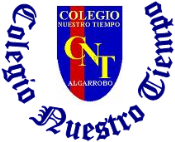 Colegio Nuestro Tiempo - R.B.D.: 14.507-6 Profesoras: Alejandra Moreno R. Ed. Diferencial Javiera MarambioGuía Articulada Lenguaje Comunicación y Artes Visuales Quinto básico Semanas N°13 Objetivos:Demostrar comprensión de lectura complementaria “"La vuelta de Pedro Urdemales”Opinan sobre variados aspectos de los textos leídos, apoyándose en información explícita e implícita, considerando sus conocimientos sobre el tema.Corresponde evaluar la lectura del libro “"La vuelta de Pedro Urdemales”Indicaciones Generales:Se sugiere realizar el trabajo de manera   grupal (2 a 4 integrantes).Realizar un PowerPoint o Tarjetas de Presentación.Preparar disertación  para la clase del  31 de mayo.Nombre de personajes y lugares, deben estar escritos con  mayúscula.  El inicio de cada oración,  también va con mayúscula.Pauta de autoevaluación debe  ser respondida por  el estudiante.Diapositiva o tarjeta N°1Portada: en ella deberás señalar: Nombre del  libro, autor, una imagen alusiva al  texto y nombre de los integrantes.Diapositiva o tarjeta N°2Descripción: nombra al personaje principal y descríbelo, a partir de las siguientes preguntas ¿Cómo es? Y ¿Cómo actúa?Diapositiva o tarjeta N°3Responder: ¿Cómo era  la actitud de Pedro al vender los chanchos?¿Consideradas que Pedro Urdemales era una buena persona?Diapositiva o tarjeta N°4OpiniónExplica a qué se debe el apellido de Pedro Urdemales.Diapositiva o tarjeta N°5Opinión Si te hubieses encontrado con Pedro Urdemales, caerías en sus engaños, explica.Diapositiva o tarjeta N°6Narra la historia que más les gustó. Indicar las razones.Diapositiva o tarjeta N°7Responde:. ¿El lenguaje utilizado por Pedro Urdemales se asocia al mundo rural o urbano? ¿Por qué?Diapositiva o tarjeta N°8Reflexiona:  . ¿Qué factores  pueden influir para que las personas recurran a pillerías en su vida diaria?Diapositiva o tarjeta N°9Conclusión:¿Qué les pareció el libro?Pauta Autoevaluación: Marca con una X la respuesta que corresponde a tu trabajo. Es una por cada indicador.En tu cuaderno de lenguaje realiza una copia   del texto “La vuelta de Pedro Urdemales” con letra caligráfica.  Además deberás escribir con color rojo las letras mayúsculas y los puntos con color azul.Un lanzador de bala le hizo una apuesta a Pedro Urdemales. Le dijo que si podía lanzar la bala más lejos que él lo invitaría a comer una parrillada.  El deportista trató de engañarlo tirando una pelota de tenis desteñida, en vez de la pelota de fierro, pero Pedro Urdemales, que es tan listo como siempre, lanzó un gorrión que tenía escondido en el bolsillo simulando lanzar una piedra. El gorrión voló tan lejos que Pedro ganó la apuesta. El atleta sorprendido, no podía creer lo que veían sus ojos. Y tuvo que pagar la apuesta, pues Pedro esperaba con mucha hambre el premio a su astucia.IndicadorSíRegularNoLeí el libro.Seguí las indicaciones para realizar el PowerPoint o tarjetas.Realicé el trabajo con algún compañero.Usé mayúscula al inicio de cada oración y en los nombres propios. Manifesté buena disposición para realizar el trabajo.Mi trabajo se aprecia ordenado.Fui creativo al realizar mi  trabajo.Mi trabajo está completoRealicé mi trabajo en la semana correspondiente  N°13.Antes de responder las preguntas, hice una reflexión para dar una respuesta completa.Realicé presentación de mi trabajo en la clase virtual del 31 de mayo.